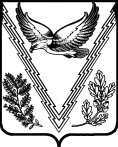 АДМИНИСТРАЦИЯ МУНИЦИПАЛЬНОГО ОБРАЗОВАНИЯ АПШЕРОНСКИЙ РАЙОНПОСТАНОВЛЕНИЕ               от 28.01.2020                                                                                          № 29г. АпшеронскО внесении изменений в постановление администрации муниципального образования Апшеронский район от 03 декабря 2014 года №1589 «Об утверждении муниципальной программы муниципального образования Апшеронскийрайон «Поддержка социально ориентированныхнекоммерческих организаций»В целях уточнения финансирования в рамках муниципальной программы муниципального образования Апшеронский район «Поддержка социально ориентированных некоммерческих организаций» в 2019-2022 годах п о с т а н о в л я ю:_Внести изменение в постановление администрации муниципального образования Апшеронский район от 03 декабря 2014 года № 1589 «Об утверждении муниципальной программы муниципального образования Апшеронский район «Поддержка социально ориентированных некоммерческих организаций» (далее – Программа), изложив приложение «Муниципальная программа муниципального образования Апшеронский район «Поддержка социально ориентированных некоммерческих организаций» в новой редакции (прилагается).	2._Управлению организационной работы администрации муниципального образования Апшеронский район (Большакова) настоящее постановление разместить в сети Интернет на официальном сайте органов местного самоуправления муниципального образования Апшеронский район.	3. Признать утратившим силу:	-_постановление администрации муниципального образования Апшеронский район от 20 февраля 2019 года № 83 «О внесении изменений в постановление администрации муниципального образования Апшеронский район от 03 декабря 2014 года № 1589 «Об утверждении муниципальной программы муниципального образования Апшеронский район «Поддержка социально ориентированных некоммерческих организаций»;	-_постановление администрации муниципального образования Апшеронский район от 24 июня 2019 года № 375 «О внесении изменений в постановление администрации муниципального образования Апшеронский район от 03 декабря 2014 года № 1589 «Об утверждении муниципальной программы муниципального образования Апшеронский район «Поддержка социально ориентированных некоммерческих организаций»;	-_постановление администрации муниципального образования Апшеронский район от 29 октября 2019 года № 681 «О внесении изменений в постановление администрации муниципального образования Апшеронский район от 03 декабря 2014 года № 1589 «Об утверждении муниципальной программы муниципального образования Апшеронский район «Поддержка социально ориентированных некоммерческих организаций».	4._Контроль за выполнением настоящего постановления возложить на заместителя главы муниципального образования Апшеронский район Е.В.Харченко.	5._Настоящее постановление вступает в силу со дня его подписания.Глава муниципального образованияАпшеронский район                                                                                 О.Г.ЦыпкинМуниципальная программа муниципального образования Апшеронский район «Поддержка социально ориентированныхнекоммерческих организаций»ПАСПОРТмуниципальной программы муниципального образования Апшеронский район«Поддержка социально ориентированныхнекоммерческих организаций»1. Характеристика текущего состояния и основные проблемы в сфере поддержки социально ориентированных некоммерческих организаций муниципального образования Апшеронский районВ настоящее время социально ориентированные некоммерческие организации (СО НКО) являются выразителями общественного мнения отдельных групп общества и способны организованно участвовать в решении вопросов, касающихся жизнедеятельности общества. Прямое участие СО НКО в мероприятиях позволяет улучшить уровень жизни населения, защитить права, свободы и законные интересы граждан, обеспечить социальную и политическую стабильность, а также способствует возникновению у населения гражданской ответственности, формированию активной жизненной позиции, развитию новых форм самоорганизации и самоуправления.Особую актуальность приобретает необходимость развития долгосрочных взаимоотношений муниципалитета и СО НКО как равноправных субъектов взаимодействия в целях объединения усилий для решения задач социально-экономического развития муниципального образования Апшеронский район. Настоящая Программа позволяет сформировать систему оказания мер поддержки Апшеронской районной организации Краснодарской краевой общественной организации ветеранов (пенсионеров, инвалидов) войны, труда, Вооруженных Сил и правоохранительных органов, совершенствовать механизм взаимодействия с органами местного самоуправления для решения задач муниципального образования Апшеронский район, Краснодарской краевой организации Общероссийской общественной организации инвалидов «Всероссийское ордена Трудового Красного Знамени общество слепых», Апшеронской районной организации Краснодарской краевой организации общероссийской общественной организации «Всероссийское общество инвалидов» и Апшеронскому районному казачьему обществу Майкопского отдельского казачьего общества Кубанского войскового казачьего общества.  С целью оптимизации взаимодействия органов местного самоуправления и общественных объединений администрация муниципального образования Апшеронский район намерена продолжать и совершенствовать работу по оказанию финансовой поддержки не только общественным организациям ветеранской направленности, но и другим социально ориентированным некоммерческим организациям.Институты гражданского общества – надёжный проводник обратной связи от населения к власти, при их помощи государственные органы, органы местного самоуправления получают информацию об эффективности или неэффективности своих действий и реакции общества на них.Реализация настоящей Программы позволит создать условия для:поддержки инициатив общественных объединений, действующих на территории муниципального образования Апшеронский район, направленных на социальную поддержку и защиту граждан, содействие реализации прав и свобод граждан, обеспечение социальной и политической стабильности населения муниципального образования Апшеронский район;                    стимулирование и использование инициатив, перспективных предложений социально ориентированных некоммерческих организаций для решения социально значимых проблем; обеспечение информированности населения о деятельности различных институтов гражданского общества;патриотического воспитания молодёжи на основе историко-культурных традиций ветеранских общественных организаций муниципального образования Апшеронский район;поддержания стабильной социально-политической обстановки и позитивного имиджа муниципального образования Апшеронский район.Без использования программно-целевого метода, позволяющего осуществлять и финансировать реальную поддержку некоммерческих организаций, а также создавать и поддерживать инфраструктуру для деятельности СО НКО, реализация полномочий по поддержке СО НКО в полной мере невозможна.Основной целью программы является развитие партнерских отношений между администрацией муниципального образования Апшеронский район и СО НКО для решения социальных проблем населения.2. Цели, задачи и целевые показатели, сроки и этапы реализации муниципальной программыЦелью программы является развитие партнерских отношений между администрацией муниципального образования Апшеронский район и социально ориентированными некоммерческими организациями для решения социальных проблем населения.Задачи программы заключаются в муниципальной поддержке общественно полезных программ СО НКО, направленных на развитие общественных инициатив по решению социальных проблем в Апшеронском районе и вовлечению граждан в эту деятельностьСрок реализации муниципальной программы: 2019-2022 годы.Выделение отдельных этапов реализации муниципальной программы не предусматривается.Методика расчета целевого показателя «Количество социально ориентированных некоммерческих организаций, которым оказана государственная поддержка в форме финансовой поддержки» муниципальной программы установлена решением Совета муниципального образования Апшеронский район от 17 апреля 2014 года № 306 «Об утверждении Положения о поддержке социально ориентированных некоммерческих организаций, осуществляющих деятельность в муниципальном образовании Апшеронский район». Целевые показатели основного мероприятия «Оказание финансовой поддержки социально ориентированным некоммерческим организациям»:- число граждан, которым была оказана медицинская, социальная, профессиональная реабилитация, обеспечение их трудовой занятостью, информационное обеспечение, бытовое обеспечение;- число граждан, вовлеченных в патриотическое воспитание;- число лиц, вовлеченных в деятельность по пропаганде здорового образа жизни;- количество мероприятий, проведенных социально ориентированными некоммерческими организациями в ходе реализации общественно полезных программрассчитываются на основе анализа отчетов о  достижении значений показателей результативности в рамках реализации общественно полезных программ социально ориентированными некоммерческими организациями за прошедший год.Целевые показатели муниципальной программы приведены в таблице №1.                                                                                                                                                                      Таблица №1Целевые показатели муниципальной программымуниципального образования Апшеронский район «Поддержка социально ориентированныхнекоммерческих организаций»________________<*> – целевой показатель расчитывается в соответствии с решением Совета муниципального образования Апшеронский район от 17 апреля 2014 года № 306 «Об утверждении Положения о поддержке социально ориентированных некоммерческих организаций, осуществляющих деятельность в муниципальном образовании Апшеронский район»3. Перечень и краткое описание основных мероприятий муниципальной программыОсновное мероприятие программы выделено исходя из цели, содержания и с учетом специфики механизмов, применяемых для решения определенных задач: Основное мероприятие «Оказание финансовой поддержки социально ориентированным некоммерческим организациям».В рамках основного мероприятия «Оказание финансовой поддержки социально ориентированным некоммерческим организациям» выделяются следующие мероприятия:Мероприятие №1 «Предоставление субсидии для поддержки социально ориентированных некоммерческих организаций, осуществляющих деятельность, направленную на защиту законных прав ветеранов, пенсионеров, инвалидов муниципального образования Апшеронский район, обеспечения их достойного положения в обществе и удовлетворения духовных потребностей, содействие формированию общественного мнения в целях более гуманного и справедливого отношения к ветеранам».В целях данного мероприятия предусматривается проведение мероприятий по организации:	- улучшение качества жизни людей пожилого возраста, инвалидов, участников ВОВ;	- оказание медицинской, социальной, профессиональной реабилитации, обеспечение трудовой занятостью, информационное обеспечение, бытовое обеспечение.Мероприятие №2 «Предоставление субсидии для поддержки социально ориентированных некоммерческих организаций, осуществляющих деятельность, направленную на развитие духовно-нравственного воспитания, возрождения духовно-моральных норм, в том числе путем создания и функционирования объектов, обеспечивающих процесс духовно-нравственного воспитания».В целях данного мероприятия предусматривается:	- осуществление мероприятия, влияющие на процесс возрождения и становления казачества на территории Апшеронского района;	- создание условия для деятельности, направленные на пропаганду и изучение традиционной культуры и истории казачества, для повышения эффективности процесса возрождения и становления казачества в муниципальном образовании Апшеронский район;	- улучшение системы военно-патриотического, физического и духовного воспитания граждан в муниципальном образовании Апшеронский район;	- сохранение  духовно-нравственное  наследие Кубанского  казачества  на территории Апшеронского района.	Перечень основных мероприятий муниципальной программы представлен в таблице №2.                                                                                                                                                                                     Таблица №2Перечень основных мероприятий муниципальной программымуниципального образования Апшеронский район«Поддержка социально ориентированныхнекоммерческих организаций» 4. Обоснование ресурсного обеспечения муниципальной программы	Финансирование мероприятий программы предусматривается осуществлять за счет средств бюджета муниципального образования Апшеронский район.	Информация об общем объеме финансирования муниципальной программы по годам реализации и объемах финансирования по основным мероприятиям муниципальной программы приводится по форме согласно таблице №3.Таблица №3Обоснование ресурсного обеспечения муниципальной программымуниципального образования Апшеронский район«Поддержка социально ориентированныхнекоммерческих организаций»5. Меры правового регулирования в сфере реализации муниципальной программыСведения об основных мерах правового регулирования в сфере реализации муниципальной программы представлены в таблице №4.                                                                                                                                                                                    Таблица №4Сведенияоб основных мерах правового регулирования в сферереализации муниципальной программы муниципального образования Апшеронский район «Поддержка социально ориентированныхнекоммерческих организаций»6. Методика оценки эффективности реализации муниципальной программы           Оценка эффективности реализации муниципальной программы  проводится ежегодно в соответствии с Типовой методикой оценки эффективности реализации  муниципальной программы, Приложением № 6 к Порядку принятия решения о разработке, формирования, реализации и оценки эффективности реализации муниципальных программ муниципального образования Апшеронский район, утвержденному постановлением администрации муниципального образования Апшеронский район от 05 июня 2014 года №728 «Об утверждении Порядка принятия решения о разработке, формирования, реализации и оценки эффективности реализации муниципальных программ муниципального образования Апшеронский район» (в редакции постановления администрации муниципального образования Апшеронский район от 23 ноября 2018 года № 607 «О внесении изменений в постановление администрации муниципального образования Апшеронский район от 05 июня 2014 года № 728 «Об утверждении Порядка принятия решения о разработке, формирования, реализации и оценки эффективности реализации муниципальных программ муниципального образования Апшеронский район»).7. Механизм реализации муниципальной программыи контроль за ее выполнениемТекущее управление муниципальной программой осуществляет управление организационной работы администрации муниципального образования Апшеронский район – координатор муниципальной программы.	Управление организационной работы администрации муниципального образования Апшеронский район:	обеспечивает разработку муниципальной программы;	формирует структуру муниципальной программы;	организует реализацию муниципальной программы;	принимает решение о необходимости внесения в установленном порядке изменений в муниципальную программу;	организует работу по достижению  целевых показателей муниципальной программы;	осуществляет подготовку предложений по объемам и источникам финансирования реализации муниципальной программы;	проводит мониторинг реализации муниципальной программы;	ежегодно утверждает план реализации муниципальной программы на очередной год и плановый период;ежегодно проводит оценку эффективности реализации муниципальной программы;	готовит ежегодный доклад о ходе реализации муниципальной программы и оценки эффективности ее реализации (далее – доклад о ходе реализации муниципальной программы;размещает информацию о ходе реализации и достигнутых результатах муниципальной программы на официальном сайте в информационно-телекоммуникационной сети Интернет;	осуществляет иные полномочия, установленные муниципальной программой.Координатор муниципальной программы осуществляет контроль за выполнением плана реализации муниципальной программы.В целях обеспечения контроля за выполнением муниципальной программы ее координатор представляет план реализации муниципальной программы (изменения в план реализации муниципальной программы) в отдел экономики и промышленности и обеспечивает его размещение на официальном сайте в информационно-телекоммуникационной сети «Интернет» не позднее 5 рабочих дней после его утверждения (утверждения изменений в план реализации муниципальной программы).Координатор муниципальной программы ежеквартально, до 20-го числа месяца, следующего за отчетным кварталом, представляет в отдел экономики и промышленности, заполненные отчетные формы мониторинга реализации муниципальной программы.Координатор муниципальной программы ежегодно, до 15 марта года, следующего за отчетным годом, направляет в отдел экономики и промышленности доклад о ходе реализации муниципальной программы на бумажных и электронных носителях.Координатор подпрограмм и участники муниципальной программы в пределах своей компетенции ежегодно в сроки, установленные координатором муниципальной программы, представляют в его адрес в рамках компетенции информацию, необходимую для формирования доклада о ходе реализации муниципальной программы.Доклад о ходе реализации муниципальной программы должен содержать:конкретные результаты, достигнутые за отчетный период;сведения о фактических объемах финансирования муниципальной программы в целом и по каждому мероприятию подпрограмм, ведомственных целевых программ, включенных в муниципальную программу, и основных мероприятий в разрезе источников финансирования и главных распорядителей (распорядителей) средств районного бюджета;сведения о соответствии фактически достигнутых целевых показателей реализации муниципальной программы и входящих в ее состав подпрограмм, ведомственных целевых программ плановым показателям, установленным муниципальной программой;оценку эффективности реализации муниципальной программы;анализ факторов, повлиявших на ход реализации муниципальной программы; предложения по дальнейшей реализации муниципальной программы, в том числе по оптимизации расходов районного бюджета на реализацию основных мероприятий муниципальной программы, мероприятий подпрограмм, мероприятий ведомственных целевых программ и корректировке целевых показателей муниципальной программы на текущий финансовый год и на плановый период.К докладу о ходе реализации муниципальной программы прилагаются отчеты об исполнении целевых показателей муниципальной программы и входящих в ее состав подпрограмм, ведомственных целевых программ и основных мероприятий, сводных показателей муниципальных заданий на оказание муниципальных услуг (выполнения работ) муниципальными учреждениями муниципального образования Апшеронский район в сфере реализации муниципальной программы (при наличии).В случае расхождений между плановыми и фактическими значениями объемов финансирования и целевых показателей координатором муниципальной программы проводится анализ факторов и указываются в докладе о ходе реализации муниципальной программы причины, повлиявшие на такие расхождения.По муниципальной программе, срок реализации которой завершился в отчетном году, координатор муниципальной программы представляет в отдел экономики и промышленности доклад о результатах ее выполнения, включая оценку эффективности реализации муниципальной программы за истекший год и весь период реализации муниципальной программы.Начальник управления организационной работыадминистрации муниципальногообразования Апшеронский район                                                    С.В.БольшаковаПРИЛОЖЕНИЕк постановлению администрациимуниципального образованияАпшеронский районот 28.01.2020 № 29«ПРИЛОЖЕНИЕУТВЕРЖДЕНАпостановлением администрациимуниципального образованияАпшеронский районот 03.12.2014 №1589(в редакции постановленияадминистрации муниципальногообразования Апшеронский районот 28.01.2020 №29)»Координатормуниципальной программы  управление организационной работы администрации муниципального образования Апшеронский районКоординаторы подпрограммне предусмотреныУчастники муниципальной программыотсутствуютПодпрограммы муниципальной программыне предусмотреныВедомственные целевые программыне предусмотреныЦели муниципальной программыразвитие партнерских отношений между администрацией муниципального образования Апшеронский район и социально ориентированными некоммерческими организациями для решения социальных проблем населенияЗадачи муниципальной программымуниципальная поддержка общественно полезных программ социально ориентированных некоммерческих организаций, направленных на развитие общественных инициатив по решению социальных проблем в Апшеронском районе и вовлечение граждан в эту деятельностьПеречень целевых показателей муниципальной программычисло граждан, вовлеченных в патриотическое воспитаниечисло граждан, которым была оказана медицинская, социальная, профессиональная реабилитация, обеспечение их трудовой занятостью, информационное обеспечение, бытовое обеспечениечисло лиц, вовлеченных в деятельность по пропаганде здорового образа жизниколичество социально ориентированных некоммерческих организаций, которым оказана государственная поддержка в форме финансовой поддержкиколичество мероприятий, проведенных социально ориентированными некоммерческими организациями в ходе реализации общественно полезных программЭтапы и сроки реализации муниципальной программыэтапы не выделяютсясроки реализации: 2019-2022 годыОбъемы и источники финансирования муниципальной программыобъем финансовых ресурсов, предусмотренных на реализацию муниципальной программы составит 2099,6 тыс. рублей, в том числе:2019 год – 1026,4 тысяч рублей2020 год –1073,2 тысяч рублей2021 год – 0,0 тысяч рублей2022 год – 0,0 тысяч рублейиз средств районного бюджета 2099,6 тыс. рублей, в том числе:2019 год – 1026,4 тысяч рублей2020 год –1073,2 тысяч рублей2021 год – 0,0 тысяч рублей2022 год – 0,0 тысяч рублей№ п/пНаименование целевого показателяЕдиница измеренияСтатусЗначение показателейЗначение показателейЗначение показателейЗначение показателей№ п/пНаименование целевого показателяЕдиница измеренияСтатус2019 год2020 год2021 год2022 год123456781Муниципальная программа «Поддержка социально ориентированныхнекоммерческих организаций»Муниципальная программа «Поддержка социально ориентированныхнекоммерческих организаций»Муниципальная программа «Поддержка социально ориентированныхнекоммерческих организаций»Муниципальная программа «Поддержка социально ориентированныхнекоммерческих организаций»Муниципальная программа «Поддержка социально ориентированныхнекоммерческих организаций»Муниципальная программа «Поддержка социально ориентированныхнекоммерческих организаций»Муниципальная программа «Поддержка социально ориентированныхнекоммерческих организаций»1.1Количество социально ориентированных некоммерческих организаций, которым оказана государственная поддержка в форме финансовой поддержкиединиц2*44442.1Основное мероприятие «Оказание финансовой поддержки социально ориентированнымнекоммерческим организациям»Основное мероприятие «Оказание финансовой поддержки социально ориентированнымнекоммерческим организациям»Основное мероприятие «Оказание финансовой поддержки социально ориентированнымнекоммерческим организациям»Основное мероприятие «Оказание финансовой поддержки социально ориентированнымнекоммерческим организациям»Основное мероприятие «Оказание финансовой поддержки социально ориентированнымнекоммерческим организациям»Основное мероприятие «Оказание финансовой поддержки социально ориентированнымнекоммерческим организациям»Основное мероприятие «Оказание финансовой поддержки социально ориентированнымнекоммерческим организациям»2.1.1Число граждан, которым была оказана медицинская, социальная, профессиональная реабилитация, обеспечение их трудовой занятостью, информационное обеспечение, бытовое обеспечение человек351005150520052102.1.2Число граждан, вовлеченных в патриотическое воспитаниечеловек31200125013001310123456782.1.3Число лиц, вовлеченных в деятельность по пропаганде здорового образа жизничеловек350905110513051402.1.4Количество мероприятий, проведенных социально ориентированными некоммерческими организациями в ходе реализации общественно полезных программединиц3100105110112№ п/пНаименование мероприятияСтатусИсточник финансированияОбъем финансирования, всего (тыс. руб.)В том числе по годамВ том числе по годамВ том числе по годамВ том числе по годамНепосредственный результат реализации мероприятияМуниципальный заказчик, главный распорядитель (распорядитель) бюджетных средств, исполнительМуниципальный заказчик, главный распорядитель (распорядитель) бюджетных средств, исполнитель№ п/пНаименование мероприятияСтатусИсточник финансированияОбъем финансирования, всего (тыс. руб.)2019 год2020 год2021 год2022 годНепосредственный результат реализации мероприятияМуниципальный заказчик, главный распорядитель (распорядитель) бюджетных средств, исполнительМуниципальный заказчик, главный распорядитель (распорядитель) бюджетных средств, исполнитель1234567891011111Цель - развитие партнерских отношений между администрацией муниципального образования Апшеронский район и социально ориентированными некоммерческими организациями для решения социальных проблем населенияЦель - развитие партнерских отношений между администрацией муниципального образования Апшеронский район и социально ориентированными некоммерческими организациями для решения социальных проблем населенияЦель - развитие партнерских отношений между администрацией муниципального образования Апшеронский район и социально ориентированными некоммерческими организациями для решения социальных проблем населенияЦель - развитие партнерских отношений между администрацией муниципального образования Апшеронский район и социально ориентированными некоммерческими организациями для решения социальных проблем населенияЦель - развитие партнерских отношений между администрацией муниципального образования Апшеронский район и социально ориентированными некоммерческими организациями для решения социальных проблем населенияЦель - развитие партнерских отношений между администрацией муниципального образования Апшеронский район и социально ориентированными некоммерческими организациями для решения социальных проблем населенияЦель - развитие партнерских отношений между администрацией муниципального образования Апшеронский район и социально ориентированными некоммерческими организациями для решения социальных проблем населенияЦель - развитие партнерских отношений между администрацией муниципального образования Апшеронский район и социально ориентированными некоммерческими организациями для решения социальных проблем населенияЦель - развитие партнерских отношений между администрацией муниципального образования Апшеронский район и социально ориентированными некоммерческими организациями для решения социальных проблем населенияЦель - развитие партнерских отношений между администрацией муниципального образования Апшеронский район и социально ориентированными некоммерческими организациями для решения социальных проблем населенияЦель - развитие партнерских отношений между администрацией муниципального образования Апшеронский район и социально ориентированными некоммерческими организациями для решения социальных проблем населения1.1Задача - муниципальная поддержка общественно полезных программ социально ориентированных некоммерческих организаций, направленных на развитие общественных инициатив по решению социальных проблем в Апшеронском районе и вовлечение граждан в эту деятельностьЗадача - муниципальная поддержка общественно полезных программ социально ориентированных некоммерческих организаций, направленных на развитие общественных инициатив по решению социальных проблем в Апшеронском районе и вовлечение граждан в эту деятельностьЗадача - муниципальная поддержка общественно полезных программ социально ориентированных некоммерческих организаций, направленных на развитие общественных инициатив по решению социальных проблем в Апшеронском районе и вовлечение граждан в эту деятельностьЗадача - муниципальная поддержка общественно полезных программ социально ориентированных некоммерческих организаций, направленных на развитие общественных инициатив по решению социальных проблем в Апшеронском районе и вовлечение граждан в эту деятельностьЗадача - муниципальная поддержка общественно полезных программ социально ориентированных некоммерческих организаций, направленных на развитие общественных инициатив по решению социальных проблем в Апшеронском районе и вовлечение граждан в эту деятельностьЗадача - муниципальная поддержка общественно полезных программ социально ориентированных некоммерческих организаций, направленных на развитие общественных инициатив по решению социальных проблем в Апшеронском районе и вовлечение граждан в эту деятельностьЗадача - муниципальная поддержка общественно полезных программ социально ориентированных некоммерческих организаций, направленных на развитие общественных инициатив по решению социальных проблем в Апшеронском районе и вовлечение граждан в эту деятельностьЗадача - муниципальная поддержка общественно полезных программ социально ориентированных некоммерческих организаций, направленных на развитие общественных инициатив по решению социальных проблем в Апшеронском районе и вовлечение граждан в эту деятельностьЗадача - муниципальная поддержка общественно полезных программ социально ориентированных некоммерческих организаций, направленных на развитие общественных инициатив по решению социальных проблем в Апшеронском районе и вовлечение граждан в эту деятельностьЗадача - муниципальная поддержка общественно полезных программ социально ориентированных некоммерческих организаций, направленных на развитие общественных инициатив по решению социальных проблем в Апшеронском районе и вовлечение граждан в эту деятельностьЗадача - муниципальная поддержка общественно полезных программ социально ориентированных некоммерческих организаций, направленных на развитие общественных инициатив по решению социальных проблем в Апшеронском районе и вовлечение граждан в эту деятельность1.1.1Основное мероприятие «Оказание финансовойвсего2099,61026,41073,200администрация муниципального образования 1.1.1Основное мероприятие «Оказание финансовойфедеральный бюджет-----администрация муниципального образования 1234567891011поддержки социально ориентированным некоммерческим организациям»краевой бюджет-----Апшеронскийрайон ответственный за выполнение мероприятия; некоммерческие организации - получатель субсидииподдержки социально ориентированным некоммерческим организациям»районный бюджет2099,61026,41073,200Апшеронскийрайон ответственный за выполнение мероприятия; некоммерческие организации - получатель субсидииподдержки социально ориентированным некоммерческим организациям»внебюджетные источники-----Апшеронскийрайон ответственный за выполнение мероприятия; некоммерческие организации - получатель субсидии1.1.1.1Мероприятие №1 «Предоставление субсидии для поддержки социально ориентированных некоммерческих организаций, осуществляющих деятельность, направленную на защиту законных прав всего1712,8836,6876,200улучшение качества жизни людей пожилого возраста, инвалидов, участников ВОВ;оказание медицинской, социальной, профессиональной реабилитации, обеспечение трудовой 1.1.1.1Мероприятие №1 «Предоставление субсидии для поддержки социально ориентированных некоммерческих организаций, осуществляющих деятельность, направленную на защиту законных прав федеральный бюджет -----улучшение качества жизни людей пожилого возраста, инвалидов, участников ВОВ;оказание медицинской, социальной, профессиональной реабилитации, обеспечение трудовой 1.1.1.1Мероприятие №1 «Предоставление субсидии для поддержки социально ориентированных некоммерческих организаций, осуществляющих деятельность, направленную на защиту законных прав краевой бюджет-----улучшение качества жизни людей пожилого возраста, инвалидов, участников ВОВ;оказание медицинской, социальной, профессиональной реабилитации, обеспечение трудовой 1.1.1.1Мероприятие №1 «Предоставление субсидии для поддержки социально ориентированных некоммерческих организаций, осуществляющих деятельность, направленную на защиту законных прав районный бюджет1712,8836,6876,200улучшение качества жизни людей пожилого возраста, инвалидов, участников ВОВ;оказание медицинской, социальной, профессиональной реабилитации, обеспечение трудовой 1.1.1.1Мероприятие №1 «Предоставление субсидии для поддержки социально ориентированных некоммерческих организаций, осуществляющих деятельность, направленную на защиту законных прав внебюджетные источники-----улучшение качества жизни людей пожилого возраста, инвалидов, участников ВОВ;оказание медицинской, социальной, профессиональной реабилитации, обеспечение трудовой 1234567891011ветеранов, пенсионеров, инвалидовмуниципаль-ного образования Апшеронский район, обеспечения их достойного положения в обществе и удовлетворения духовных потребностей, содействие формированию общественного мнения в целях более гуманного и справедливого отношения к ветеранам»занятостью, информационное обеспечение, бытовое обеспечение12345678910111.1.1.2Мероприятие №2 «Предос-тавление субсидии для поддержки социальноориентированных некоммерческих организаций, осуществляющих деятельность, направленную на развитие духовнонравственного воспитания, возрождения духовно-моральных норм, в том числе путем создания и функционирования объектов, обеспечивающих процесс всего386,8189,8197,000осуществлениемероприятий, влияющих на процесс возрождения истановления казачества на территории Апшеронского района;создание условий для деятельности, направленной на пропаганду и изучение традиционной культуры и истории казачества, для повышения эффективности процесса возрождения1.1.1.2Мероприятие №2 «Предос-тавление субсидии для поддержки социальноориентированных некоммерческих организаций, осуществляющих деятельность, направленную на развитие духовнонравственного воспитания, возрождения духовно-моральных норм, в том числе путем создания и функционирования объектов, обеспечивающих процесс краевой бюджет-----осуществлениемероприятий, влияющих на процесс возрождения истановления казачества на территории Апшеронского района;создание условий для деятельности, направленной на пропаганду и изучение традиционной культуры и истории казачества, для повышения эффективности процесса возрождения1.1.1.2Мероприятие №2 «Предос-тавление субсидии для поддержки социальноориентированных некоммерческих организаций, осуществляющих деятельность, направленную на развитие духовнонравственного воспитания, возрождения духовно-моральных норм, в том числе путем создания и функционирования объектов, обеспечивающих процесс федеральный бюджет-----осуществлениемероприятий, влияющих на процесс возрождения истановления казачества на территории Апшеронского района;создание условий для деятельности, направленной на пропаганду и изучение традиционной культуры и истории казачества, для повышения эффективности процесса возрождения1.1.1.2Мероприятие №2 «Предос-тавление субсидии для поддержки социальноориентированных некоммерческих организаций, осуществляющих деятельность, направленную на развитие духовнонравственного воспитания, возрождения духовно-моральных норм, в том числе путем создания и функционирования объектов, обеспечивающих процесс районный бюджет386,8189,8197,000осуществлениемероприятий, влияющих на процесс возрождения истановления казачества на территории Апшеронского района;создание условий для деятельности, направленной на пропаганду и изучение традиционной культуры и истории казачества, для повышения эффективности процесса возрождения1.1.1.2Мероприятие №2 «Предос-тавление субсидии для поддержки социальноориентированных некоммерческих организаций, осуществляющих деятельность, направленную на развитие духовнонравственного воспитания, возрождения духовно-моральных норм, в том числе путем создания и функционирования объектов, обеспечивающих процесс внебюджетные источники-----осуществлениемероприятий, влияющих на процесс возрождения истановления казачества на территории Апшеронского района;создание условий для деятельности, направленной на пропаганду и изучение традиционной культуры и истории казачества, для повышения эффективности процесса возрождения1234567891011енного воспитания»Итоговсего2099,61026,41073,200Итогокраевой бюджет-----Итогофедеральный бюджет-----Итогорайонный бюджет2099,61026,41073,200Итоговнебюджетные источники-----СтатусНаименование муниципальной программы, подпрограммы муниципальной программы, основного мероприятия Источник финансированияОбъем финансирования, всего (тыс. руб.)В том числе по годамВ том числе по годамВ том числе по годамВ том числе по годамСтатусНаименование муниципальной программы, подпрограммы муниципальной программы, основного мероприятия Источник финансированияОбъем финансирования, всего (тыс. руб.)2019 год2020 год2021 год2022год12345678Общий объем финансирования по муниципальной программе  «Поддержка социально ориентированныхнекоммерческих организаций»всего2099,61026,41073,200Общий объем финансирования по муниципальной программе  «Поддержка социально ориентированныхнекоммерческих организаций»федеральный бюджет-----Общий объем финансирования по муниципальной программе  «Поддержка социально ориентированныхнекоммерческих организаций»краевой бюджет-----Общий объем финансирования по муниципальной программе  «Поддержка социально ориентированныхнекоммерческих организаций»районный бюджет2099,61026,41073,200Общий объем финансирования по муниципальной программе  «Поддержка социально ориентированныхнекоммерческих организаций»внебюджетные источники-----Основное мероприятие«Оказание финансовой поддержки социально ориентированным некоммерческим организациям»всего2099,61026,41073,200Основное мероприятие«Оказание финансовой поддержки социально ориентированным некоммерческим организациям»федеральный бюджет-----Основное мероприятие«Оказание финансовой поддержки социально ориентированным некоммерческим организациям»краевой бюджет-----Основное мероприятие«Оказание финансовой поддержки социально ориентированным некоммерческим организациям»районный бюджет2099,61026,41073,200Основное мероприятие«Оказание финансовой поддержки социально ориентированным некоммерческим организациям»внебюджетные источники-----№п/пВид муниципального правового актаОсновные положения муниципальногоправового актаОтветственный исполнитель (соисполнитель)Ожидаемые сроки принятия12345Основное  мероприятие  «Оказание финансовой поддержки социально ориентированным  некоммерческим                    организациям»Основное  мероприятие  «Оказание финансовой поддержки социально ориентированным  некоммерческим                    организациям»Основное  мероприятие  «Оказание финансовой поддержки социально ориентированным  некоммерческим                    организациям»Основное  мероприятие  «Оказание финансовой поддержки социально ориентированным  некоммерческим                    организациям»Основное  мероприятие  «Оказание финансовой поддержки социально ориентированным  некоммерческим                    организациям»1Решение Совета муниципального образования Апшеронский районВнесение изменений  в Положение о поддержке социально ориентированных некоммерческих организаций, осуществляющих деятельность в муниципальном образовании Апшеронский районУправление организационной работы  администрации муниципального образования Апшеронский районпо мере необходимости2Постановление администрации муниципального образования Апшеронский районВнесение изменений в постановление администрации муниципального образования Апшеронский район «О предоставлении субсидий из бюджета муниципального образования Апшеронский район социально ориентированным некоммерческим организациям, осуществляющим свою деятельность на территории муниципального образования Апшеронский район»Управление организационной работы  администрации муниципального образования Апшеронский районпо мере необходимости